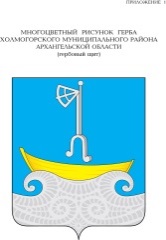 СОБРАНИЕ ДЕПУТАТОВ МУНИЦИПАЛЬНОГО ОБРАЗОВАНИЯ «ХОЛМОГОРСКИЙ МУНИЦИПАЛЬНЫЙ РАЙОН»              пятого созыва (тридцать первая сессия)РЕШЕНИЕот 14 июня  2018  года                                                                                    № 109Об утверждении Порядка направления проектов нормативных правовых актов и принятых правовых актов Собрания депутатов муниципального образования «Холмогорский муниципальный район» в прокуратуру Холмогорского района для проведения правовой и антикоррупционной экспертизыВ целях повышения качества нормативных правовых актов Собрания депутатов муниципального образования «Холмогорский муниципальный район», в соответствии со статьей 9.1 Федерального закона от 17 января 1992 года № 2202-1 «О прокуратуре Российской Федерации», Федеральным законом от 17 июля 2009 года № 172-ФЗ «Об антикоррупционной экспертизе нормативных правовых актов и проектов нормативных правовых актов», руководствуясь статьей 7 Устава муниципального образования «Холмогорский муниципальный район» Собрание депутатов муниципального образования «Холмогорский муниципальный район» решает:1. Утвердить прилагаемый Порядок направления проектов нормативных правовых актов и принятых правовых актов Собранием депутатов муниципального образования «Холмогорский муниципальный район» в прокуратуру Холмогорского района для проведения правовой и антикоррупционной экспертизы.2. Настоящее решение вступает в силу со дня его официального опубликования (обнародования) в газете «Холмогорский вестник».Председатель Собрания депутатовМО «Холмогорский муниципальный район»                          А.Н. БерденниковУтвержденрешением Собрания депутатов муниципального образования «Холмогорский	муниципальный район»от 14 июня 2018 года № 109ПОРЯДОК направления проектов нормативных правовых актов и принятых правовых актов Собранием депутатов муниципального образования «Холмогорский муниципальный район» в прокуратуру Холмогорского района для проведения правовой и антикоррупционной экспертизы1. Проекты нормативных правовых актов и принятые правовые акты Собранием депутатов муниципального образования «Холмогорский муниципальный район» подлежат направлению в прокуратуру Холмогорского района для проведения правовой и
антикоррупционной экспертизы.2. Проекты нормативных правовых актов Собрания депутатов муниципального образования «Холмогорский муниципальный район» выносимые на рассмотрение очередной сессии, вместе с повесткой дня соответствующего заседания предоставляются в прокуратуру Холмогорского района не позднее чем за 2 рабочих дней до дня заседания Собрания депутатов муниципального образования «Холмогорский муниципальный район» в электронном виде либо на бумажном носителе.Достоверность документов, направленных в электронном виде, подтверждается направлением на бумажном носителе сопроводительного письма, содержащего перечень направленных в электронном виде документов.При поступлении из прокуратуры Холмогорского района заключения о наличии в проекте нормативного правового акта коррупциогенных факторов, а также несоответствии проекта нормативного правового акта федеральному и (или) областному законодательству в проект нормативного правового акта вносятся соответствующие изменения.Для проведения правовой и антикоррупционной экспертизы копии принятых правовых актов Собранием депутатов муниципального образования «Холмогорский муниципальный район» направляются в прокуратуру Холмогорского района на бумажном носителе в виде заверенных копий либо в электронном виде в течение 14 дней после их подписания председателем Собрания депутатов МО «Холмогорский муниципальный район» и главой муниципального образования «Холмогорский муниципальный район».	Достоверность    документов,    направленных    в    электронном    виде, подтверждается направлением на бумажном носителе сопроводительного письма, содержащего перечень направленных в электронном виде документов.Лицом, ответственным за направление проектов нормативных
правовых актов и копий принятых правовых актов Собранием депутатов муниципального образования «Холмогорский муниципальный район», является главный специалист Аппарата Собрания депутатов  МО «Холмогорский муниципальный район».